Домашнее задание для 3 ДОП, от 10.04./13.04.24.Калмыков и Фридкин. Одноголосие. Номер 307:Подготовить исполнение мелодии номера на клавиатуре ф-но. Без пения, слушать и запоминать мелодию. 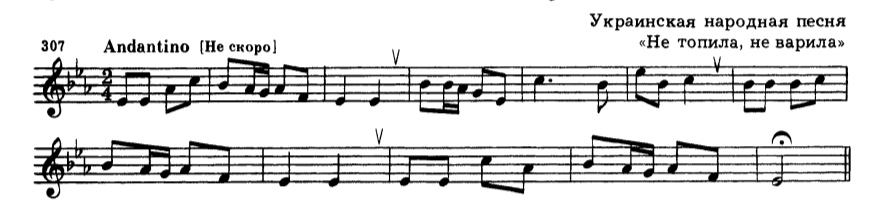 Спрошу на оценку!Новая тема: " Септаккорд D7".D = V ступень, D7 = V7D7 имеет структуру ММ7. D7 = ММ7 = б3 + м3 + м3D7 - это ММ7, который строится в тональности на V ступени dur натурального или moll гармонического. Пример построения D7 в тональностях C-dur (н) и a-moll (г):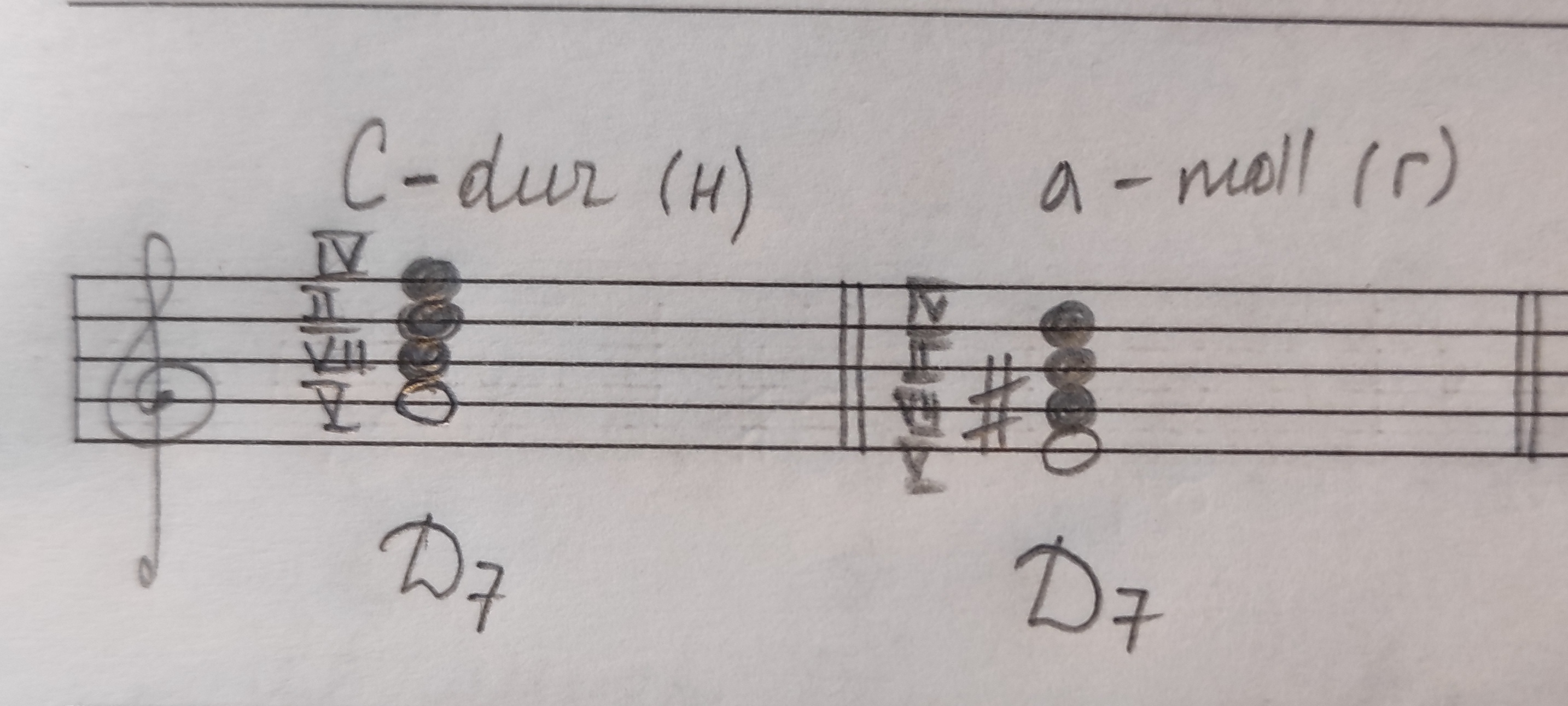 Письменно постройте D7 в тональностях F-dur (н) и d-moll (г). Укажите ключевые знаки;Подпишите ступени римскими цифрами;Закрасьте неустойчивые ступени. 